Инструкция по работе с малоходовым товаром(заявка 1023279 от 2022-07-19)В Общем Заказе размещается прайс неходового товара аптек по следующим правилам:1. Товар без движения более 90 дней2. В ОЗ не выгружаются товары с присвоенной группой: Наркотические средства, Психотропное вещество, Кодеинсодержащие, Сильнодействующие ср-ва, Аптечная заготовка, Производство, Карантин, Под заказ, Оптика, Зарезервированный товар, Оправы, Оптика. Аксессуары, Региональная льгота, Интернет-заказ3. Срок годности должен быть не менее 6 мес.При выгрузке цена делится на 10, чтобы позиция своих аптек всегда была выше, чем у поставщиков.Для того чтобы заказать позицию, требуется из прайса поставщика «Аптеки Удмуртии малоходовка» добавить её обычным способом в заказ, увидеть аптеку, которой принадлежит позиция можно в столбце «Комментарий».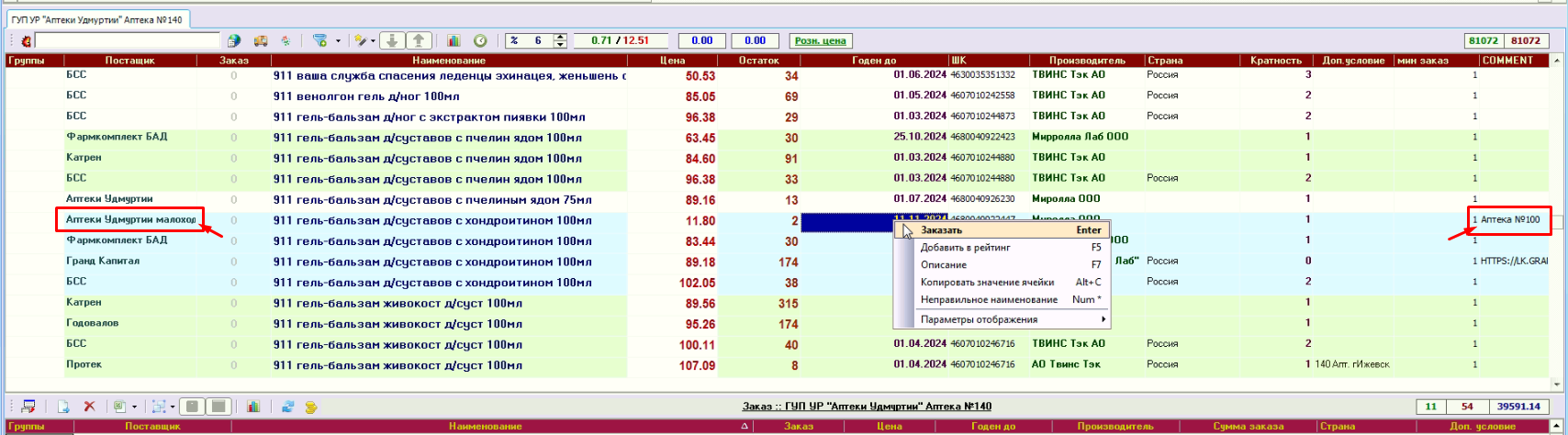 После того, как заказ набран, отправить его обычным способом, как поставщику.В течении 10 минут заявка прийдет в виде «Накладной требования» в аптеку, данная накладная загружается как обычная, но имеет иконку с красным минусом, что означает – это расходная накладная.После ее загрузки накладной, все позиции, которые есть в наличии будут автоматически добавлены в документ «Расход перемещением», как на фото, см. ниже.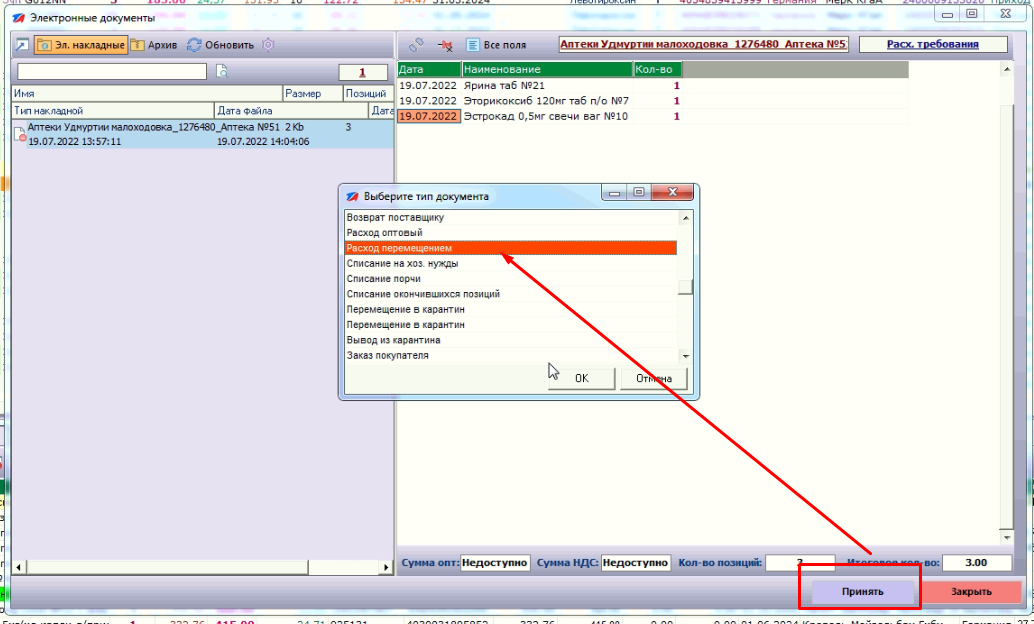 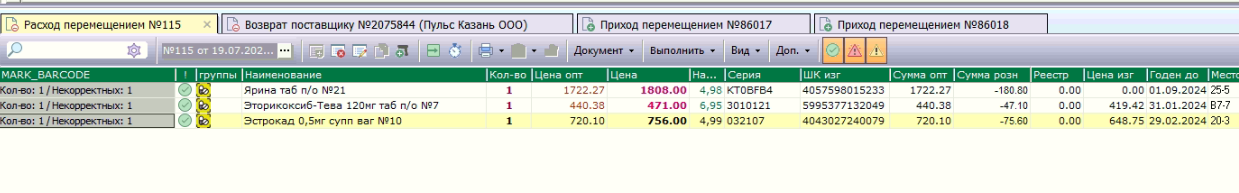 Остается только провести документ обычным способом.